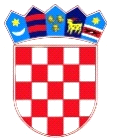 REPUBLIKA HRVATSKADUBROVAČKO-NERETVANSKA ŽUPANIJAOPĆINA TRPANJOPĆINSKO VIJEĆETemeljem članka 72. stavak 1. Zakona o komunalnom gospodarstvu (Narodne novine  68/18, 110/18, 32/20), te članka 30. Statuta Općine Trpanj (Službeni glasnik Dubrovačko-neretvanske županije br. 06/13, 14/13 i 7/18, 11/19– pročišćeni tekst, 7/20 i 4/21), Općinsko vijeće Općine Trpanj na svojoj  _. sjednici održanoj --. prosinca  2022. godine, donijelo je 				           ODLUKU      o izmjenama i dopunama Programa  održavanja komunalne      infrastrukture  u 2022. godini Članak 1.U Programu održavanja komunalne infrastrukture u 2022.godini (Službeni glasnik Dubrovačko-neretvanske županije broj 22/21) u članku 2. stavku 2. točke 1.2. broj „250.000,00“ zamjenjuje se brojem „395.000,00“, broj „100.000,00“ zamjenjuje se brojem „240.000,00“ i broj i riječi „150.000,00 kuna iz sredstava tekuće pomoći iz državnog proračuana“ zamjenjuju se brojem i riječima „155.000,00 kuna iz općih prihoda proračuna.“Točke 2. i 3. brišu se. U točki 4. riječi „iz sredstava tekuće pomoći iz državnog proračuna“  zamjenjuju se riječima „iz komunalne naknade.“U točki 6. broj “135.000,00” zamjenjuje se brojem “165.0000,00.”					Članak 2.Ove Izmjene i dopune Programa stupaju na snagu osmog dana od dana objave u Službenom glasniku Dubrovačko-neretvanske županije.KLASA:363-01/22-01/01URBROJ:2117/07-01/22-01-02Trpanj, __ prosinca 2022.godine			Predsjednik Općinskog vijeća								Ivan Veić, v.r.